The combination of UHPLC-HRMS and molecular networking improving discovery efficiency of chemical components in Chinese Classical Formula Xiaoxia Xue 1,2,#, Qishu Jiao 1,#, Runa Jin 1, Xueyuan Wang 3, Shougang Shi 4, Zhengjun Huang 4, Yuntao Dai 1,2,*, and Shilin Chen 1Author information1 Institute of Chinese Materia Medica, China Academy of Chinese Medical Sciences, 100700, Beijing, China; xxxue1003@163.com (XX); qs_jiao1108@bucm.edu.cn (QJ); jrn11330@163.com (RJ); slchen@icmm.ac.cn (CS)2 Shanxi University of Chinese Medicine, 030619, Shanxi, China3 Modern Research Center for Traditional Chinese Medicine, Shanxi University, Taiyuan 030006, China; 774740773@qq.com (XW)4 Sunflower Pharmaceutical Group (Xiangyang) Longzhong Co.Ltd, 441003, Hubei, China; 497869216@qq.com (SS); xfhzj2007@163.com (ZH)# Co-first author* Correspondence: ytdai@icmm.ac.cn (YD)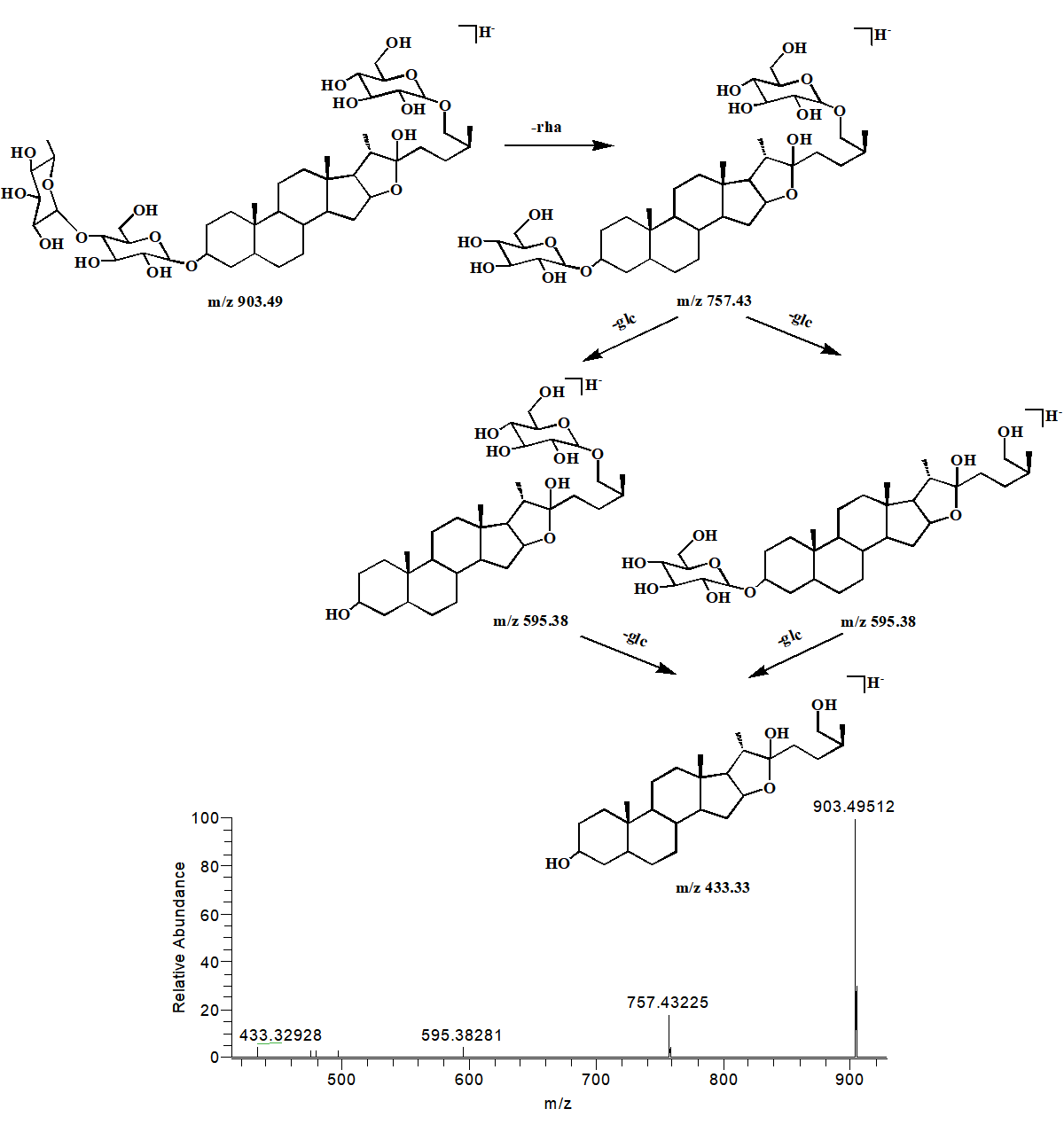 Figure S1. The proposed fragmentation pathways and the MS/MS spectra for aspacochioside A in the negative mode. 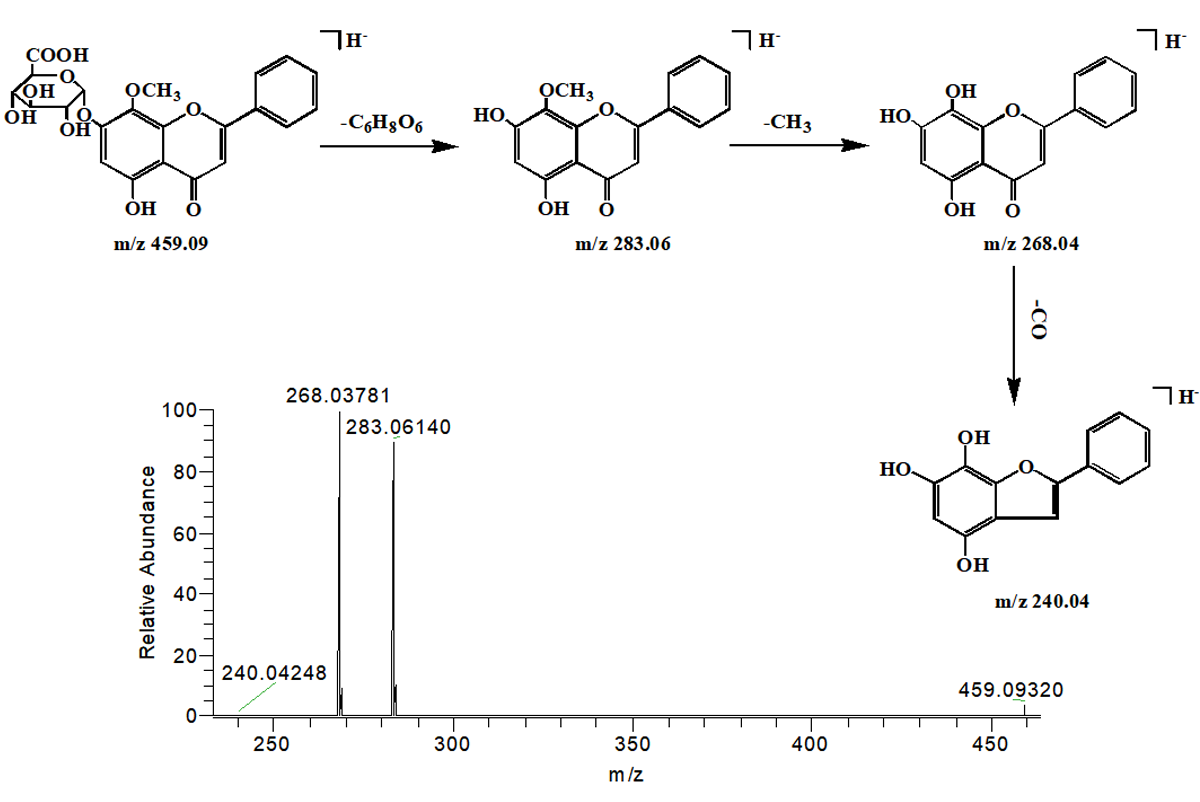 Figure S2. The proposed fragmentation pathways and the MS/MS spectra for wogonoside in the negative mode.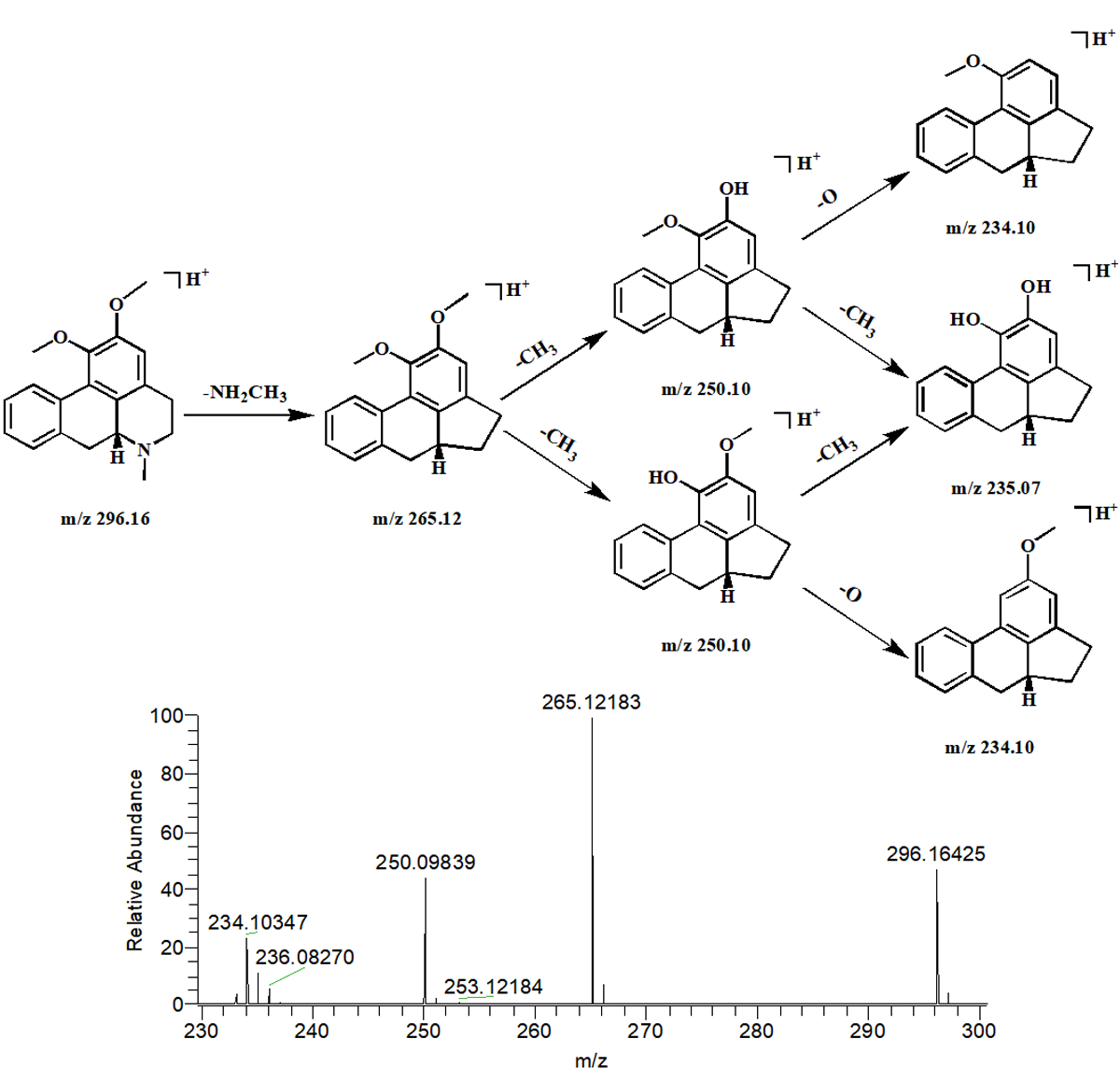 Figure S3. The proposed fragmentation pathways and the MS/MS spectra for nuciferine in the positive mode.